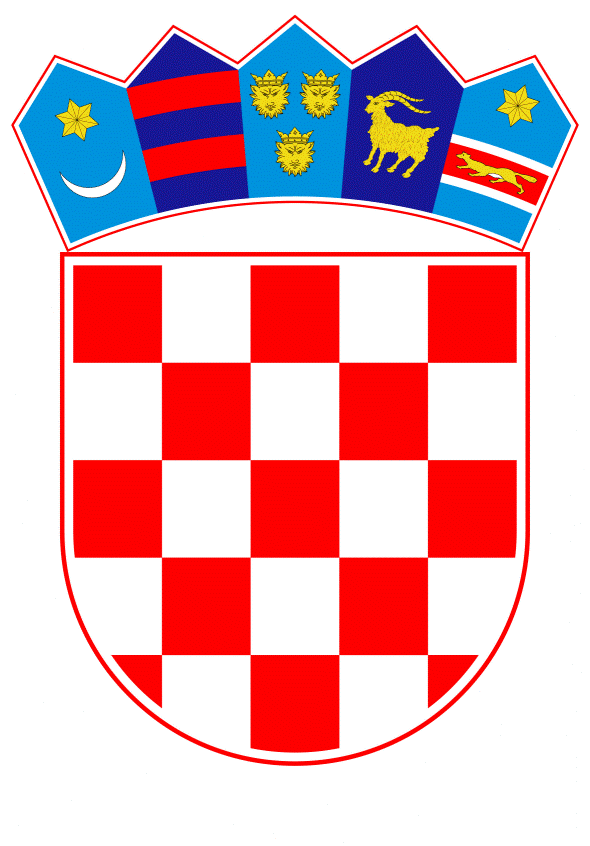 VLADA REPUBLIKE HRVATSKEZagreb, 20. srpnja 2023.______________________________________________________________________________________________________________________________________________________________________________________________________________________________Na temelju članka 31. stavka 2. Zakona o Vladi Republike Hrvatske (Narodne novine, br. 150/11, 119/14, 93/16, 116/18 i 80/22), a u vezi s člankom 8. podstavcima 1. i 5. Zakona o razvojnoj suradnji i humanitarnoj pomoći inozemstvu (Narodne novine, br. 146/08), Vlada Republike Hrvatske je na sjednici održanoj __________ donijelaO D L U K Uo upućivanju razvojno-humanitarne pomoći stanovništvu Ukrajine I.	Vlada Republike Hrvatske donosi odluku o upućivanju razvojno-humanitarne pomoći stanovništvu Ukrajine s doprinosom u iznosu od 1.200.000,00 EUR.II.Zadužuje se Ministarstvo vanjskih i europskih za pripremu, izvršenje i praćenje provedbe aktivnosti iz točke I. ove Odluke.	Ovlašćuje se ministar vanjskih i europskih poslova za sklapanje sporazuma s relevantnom agencijom ili fondom Ujedinjenih naroda ili drugom odgovarajućom međunarodnom humanitarnom organizacijom ili na drugi odgovarajući način, u svrhu provedbe aktivnosti iz ove Odluke.III.	Financijska sredstva za provedbu Odluke osigurana su u Državnom proračunu Republike Hrvatske za 2023. godinu i projekcijama za 2024. i 2025. godinu na razdjelu 048 Ministarstva vanjskih i europskih poslova, aktivnosti K776046 Razvojna suradnja.IV.Ova Odluka stupa na snagu danom donošenja.KLASA:URBROJ:Zagreb,	______ 2023. PREDSJEDNIK   mr.sc. Andrej PlenkovićOBRAZLOŽENJESukladno članku 8. Zakona o razvojnoj suradnji i humanitarnoj pomoći inozemstvu (Narodne novine, br. 146/08) Ministarstvo vanjskih i europskih poslova pripremilo je prijedlog Odluke Vlade Republike Hrvatske o upućivanju razvojno-humanitarne pomoći stanovništvu Ukrajine te je upućuje Vladi Republike Hrvatske na donošenje na temelju članka 31. stavka 2. Zakona o Vladi Republike Hrvatske (Narodne novine, br. 150/11, 119/14, 93/16, 116/18 i 80/22).Situacija u Ukrajini dramatično se pogoršala tijekom 2022. godine nakon što je zbog ruske invazije eskalirao osmogodišnji sukob na istoku u potpuni rat. Tijekom godine, na tisuće civila je ubijeno ili ranjeno dok su milijuni bili prisiljeni napustiti svoje domove. Rat i dalje uzrokuje smrt, uništenje, raseljavanje i patnju te ostavlja gotovo 18 milijuna ljudi – oko 40 posto populacije zemlje – u potrebi za pomoći i zaštitom. Masovno uništavanje civilne infrastrukture otežalo je život milijunima ljudi i ozbiljno poremetilo opskrbne lance. Nevjerojatni napadi na energetske sustave, škole i bolnice te domove onemogućili su pristup školama i rad bolnica. Do kraja siječnja 2023., otprilike 5,4 milijuna Ukrajinaca bilo je interno raseljeno, dok je 8 milijuna postalo izbjeglicama na granicama Europe. Od početka rata, humanitarne organizacije u Ukrajini uložile su ogromne napore kako bi proširile postojeće operacije spašavanja života i pomoć na sve regije zemlje. Tijekom 2022. godine, humanitarne organizacije su pružile pomoć i usluge zaštite gotovo 16 milijuna ljudi. Prošle godine, humanitarne organizacije su primile gotovo 80 posto od potrebnih 4,3 milijarde USD iz Humanitarnog apela za hitne situacije. Međutim, rat je daleko od završetka i svjesni smo potrebe za nastavkom te podrške. Tako je procjena kako će u 2023. godini biti potrebno oko 3,9 milijardi USD kako bi se osiguralo pružanje kritične pomoći.S obzirom na to da se stanje u Ukrajini pogoršava velikom brzinom, iznimno je važno zadržati kontinuiranu potporu donatorske zajednice kako bi se poduprli napori humanitarnih dionika na terenu u što uspješnijem dostavljanju pomoći najugroženijim stanovništvu, posebice starijim osobama, ženama, djeci i civilima koji se nalaze u okruženju. Vlada Republike Hrvatske je kontinuirano izražavala punu podršku Ukrajini i njezinim građanima, upućivanjem žurne, humanitarne i tehničke pomoći, te prihvatom raseljenih osoba iz Ukrajine kojih je do danas u Republiku Hrvatsku ušlo više od 22.600, od čega su 80 % žene i djeca, u ukupnom iznosu od 50.577.342 EUR. Slijedom prethodno navedenog, Ministarstvo vanjskih i europskih poslova predlaže da Vlada Republike Hrvatske uputi razvojno-humanitarnu pomoć stanovništvu Ukrajine u ukupnom iznosu od 1.200.000,00 EUR. Doprinos se predlaže ciljano usmjeriti na razvojno-humanitarne aktivnosti u sektoru obrazovanja te razminiranja u korist najugroženijeg dijela stanovništva, uplatom relevantnoj agenciji ili fondu Ujedinjenih naroda ili na drugi odgovarajući način.Financijska sredstva za provedbu Odluke osigurana su u Državnom proračunu Republike Hrvatske za 2023. godinu i projekcijama za 2024. i 2025. godinu na razdjelu 048 Ministarstva vanjskih i europskih poslova, aktivnosti K776046 Razvojna suradnja.Predlagatelj:Ministarstvo vanjskih i europskih poslovaPredmet:Prijedlog odluke o upućivanju razvojno-humanitarne pomoći stanovništvu Ukrajine